FORMULÁRIO DE PROPOSTA DE PROJETOTítulo do Projeto:      Aluno(s) Proponente(s): Resumo do Projeto: Previsão Orçamentária:      Faixa etária a ser beneficiada: 	 Público leigo em geral			 Crianças até 12 anos	 Jovens adolescentes (até 16 anos)		 Público universitário	 Pesquisadores na áreaDescrição do Experimento a ser criado: Objetivos e Metas: Metodologia e processo construtivo: Cronograma de Execução: Demanda prevista de infraestrutura a ser utilizada para realização do projeto: Previsão orçamentária de custos a serem financiados: 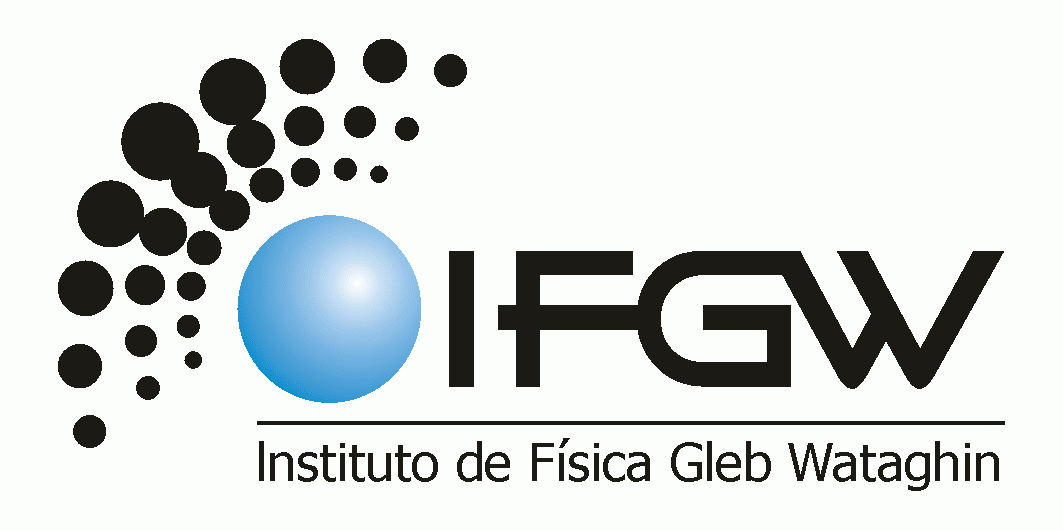 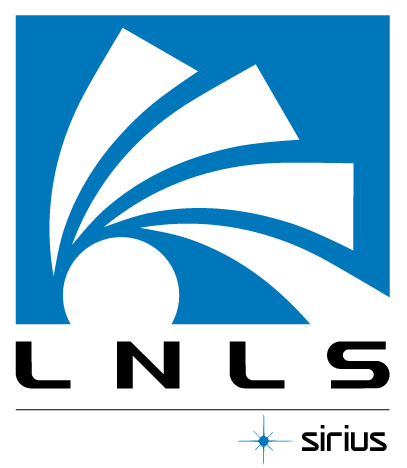 RANomeCursoModalidadeDescrição da AtividadeDuração Duração Duração Duração Descrição da AtividadeMês 1Mês 2Mês 3Mês 4ItemDescriçãoQte.Custo Unitário (R$)Custo Total (R$)1234567891011121314TOTAL (R$): TOTAL (R$): TOTAL (R$): TOTAL (R$): 